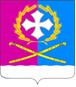 АДМИНИСТРАЦИЯ ВОРОНЕЖСКОГО СЕЛЬСКОГО ПОСЕЛЕНИЯ УСТЬ-ЛАБИНСКОГО РАЙОНА П О С Т А Н О В Л Е Н И Еот 16.08.2017 года						                                  № 105станица ВоронежскаяОб определении специально отведенных мест, утверждении перечня помещений, предоставляемых для проведения встреч депутатовс избирателями, и порядка их предоставленияВо исполнение Федерального закона от 07 июня 2017 № 107-ФЗ «О внесении изменений в отдельные законодательные акты Российской Федерации в части совершенствования законодательства о публичных мероприятиях», в соответствии с Федеральным законом от 06 октября 2003 № 131-ФЗ «Об общих принципах местного самоуправления в Российской Федерации», руководствуясь Уставом Воронежского сельского поселения Усть-Лабинского района, постановляю:1. Определить помещения, специально отведенные места для проведения встреч депутатов с избирателями на территории Воронежского сельского поселения Усть-Лабинского района, согласно приложению № 1.2. Утвердить порядок предоставления помещений для проведения встреч депутатов с избирателями на территории Воронежского сельского поселения Усть-Лабинского района, согласно приложению № 2.3. Начальнику общего отдела администрации Воронежского сельского поселения Усть-Лабинского района (Шевченко) обнародовать настоящее постановление и разместить на официальном сайте Воронежского сельского поселения Усть-Лабинского района в сети «Интернет».4. Контроль за исполнением настоящего постановления возложить на главу Воронежского сельского поселения Усть-Лабинского района В.А.Мацко.5. Постановление вступает в силу со дня его обнародования.Глава Воронежского сельского поселения Усть-Лабинского района                                                                            В.А.Мацко								   Приложение № 1 к постановлению администрации Воронежского сельского поселения Усть-Лабинского районаот 16.08.2017 г. № 105Перечень помещений, специально отведенных мест для проведения встреч депутатов с избирателями на территории Воронежского сельского поселения Усть-Лабинского района 1. Помещение МКУК «КДЦ «Воронежский» Воронежского сельского поселения Усть-Лабинского района, расположенное по адресу: Краснодарский край, Усть-Лабинский район, ст. Воронежская, ул. Ленина, № 60;2. Территория перед зданием МКУК «КДЦ «Воронежский» Воронежского сельского поселения Усть-Лабинского района, расположенным по адресу: Краснодарский край, Усть-Лабинский район, ст. Воронежская, ул. Ленина, № 60.Глава Воронежского сельского поселения Усть-Лабинского района                                                                            В.А.МацкоПриложение № 2к постановлению администрации Воронежского сельского поселения Усть-Лабинского районаот 16.08.2017 г. № 105Порядок предоставления помещений для проведения встреч депутатов с избирателями на территории Воронежского сельского поселения Усть-Лабинского района1. Порядок предоставления помещений для проведения встреч депутатов с избирателями (далее – Порядок), определяет условия предоставления специально отведенных мест для проведения публичных мероприятий в форме встреч депутатов различных уровней с избирателями в соответствии с ч. 5.3 статьи 40 Федерального закона от 06.10.2003 № 131-ФЗ "Об общих принципах организации местного самоуправления в Российской Федерации".2. Администрация Воронежского сельского поселения Усть-Лабинского района (далее – администрация муниципального образования) предоставляет нежилое помещение, находящееся в муниципальной собственности, для проведения депутатом встреч с избирателями.3. Нежилое помещение предоставляется в безвозмездное пользование на основании распоряжения администрации муниципального образования по письменному обращению (заявлению) депутата по форме согласно приложению к настоящему Порядку. Письменное обращение (заявление) депутата должно быть   направлено в администрацию муниципального образования не позднее чем за две недели до даты проведения встречи. Письменное обращение (заявление) депутата согласовывается с директором МКУК «КДЦ «Воронежский» Воронежского сельского поселения Усть-Лабинского района, в целях избежания возникновения ситуации невозможности предоставить помещение ввиду проведения в этот день (время) культурно-массовых мероприятий, запланированных ранее, или проведения в этот день (время) запланированных ранее встреч другими депутатами. 4. Заявка регистрируется в общем порядке регистрации входящих документов, установленном в администрации муниципального образования. Заявка может быть подана по электронной почте на электронный адрес администрации муниципального образования - admin_voronez@mail.ru.5. Информация о запланированных мероприятиях, в том числе о встречах депутатов с избирателями, размещается в здании МКУК «КДЦ «Воронежский» в общедоступном месте, а также на официальном сайте Воронежского сельского поселения Усть-Лабинского района в сети «Интернет» не позднее 1 рабочего дня со дня согласования.Глава Воронежского сельского поселения Усть-Лабинского района                                                                            В.А.МацкоПриложение к Порядкупредоставления помещений для проведения встреч депутатов с избирателями на территории Воронежского сельского поселения Усть-Лабинского районаПримерная форма __________________________________                                                                  (наименование администрации)       						           __________________________________                                                    __________________________________                                                                   (Ф.И.О. депутата)Заявление о предоставлении помещения для проведения встреч депутата с избирателямиВ соответствии пунктом 5.3 статьи 40 Федерального закона от 06.10.2003 года №131-ФЗ "Об общих принципах организации местного самоуправления в Российской Федерации" прошу предоставить помещение по адресу: ________________________________________________________________________________________________________________________________________                                                             (место проведения встречи)для проведения публичного мероприятия в форме встречи с избирателями, которое планируется «___» ___________ 20__ года в ____________________________________________________________________, (время начала проведения встречи)продолжительностью _________________________________________________.                                                  (продолжительность встречи) Примерное число участников: _______________________________________. Ответственный за проведение мероприятия (встречи) ____________________________________________________________________,               (Ф.И.О., статус)контактный телефон __________________________________________________.Дата подачи заявки: ___________________________________________________Депутат _____________         __________________                     (подпись)           (расшифровка подписи) «____»_________20__ годЛИСТ  СОГЛАСОВАНИЯпроекта постановления администрацииВоронежского сельского поселения Усть-Лабинского районаот 16.08.2017 года № 105 «Об определении специально отведенных мест, утверждении перечня помещений, предоставляемых для проведения встреч депутатов с избирателями, и порядка их предоставления»ЗАЯВКАК  ПОСТАНОВЛЕНИЮНаименование вопроса: Об определении специально отведенных мест, утверждении перечня помещений, предоставляемых для проведения встреч депутатов с избирателями, и порядка их предоставления»Проект внесен: специалистом 2 категории юридического отдела администрации Воронежского сельского поселения Усть-Лабинского района О.М.КолпаковаПостановление разослать: Общий отдел – 1 экз.;МКУК «КДЦ «Воронежский» - 1 экз. _____________________ Плешивая О.В.________________О.М.Колпакова		     	                              16.08.2017 годаПроект подготовлен и внесен:Специалистом 2 категории юридического отдела администрации Воронежского сельского поселения Усть-Лабинского района	О.М.Колпакова16.08.2017 годаПроект согласован:Заместителем главыВоронежского сельского поселения Усть-Лабинского района			                                     М.Д.Зуев16.08.2017 года